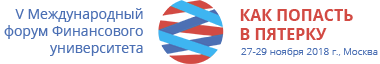 Уважаемые коллеги!Кафедра «Государственный финансовый контроль» совместно с Научным студенческим обществом Факультета государственного управления и финансового контроля приглашает Вас принять участие в секции «Контроллинг в государственном секторе» в рамках Молодежной научно-практической конференции «Эффективное государственное управление и аудит эффективности».Секция «Контроллинг в государственном секторе» нацелена на налаживание конструктивного диалога студентов, преподавателей и приглашенных экспертов по актуальным проблемам и тенденциям развития контроллинга в России и за рубежом.Мероприятие пройдет в формате круглого стола, где будут заслушаны доклады участников. Группа, представляющая один доклад, не может превышать 3 человека.Модератор круглого стола: Т.Б. Терехова, ст. преподаватель кафедры «Государственный финансовый контроль».Вопросы для обсуждения:1. Теоретическое представление и историко-логические этапы становления контроллинга 2. Основные тенденции развития контроллинга в государственном секторе 3. Сравнительный анализ российских и зарубежных концепций и раскрытие функциональной сущности контроллинга 4. Концептуальные подходы к системе финансового контроллинга в государственном секторе 5. Информационно-аналитическое обеспечение системы финансового контроллинга в государственном секторе 6. Учетно-аналитический инструментарий стратегического финансового контроллинга бюджетного процесса 7. Формирование системы оперативного финансового контроллинга бюджетного процессаПо направлениям данных вопросов предполагается рассмотрение более узких тем в рамках докладов участников. В ходе обсуждения докладов приветствуются вопросы от других участников, членов жюри. Мероприятие предполагает дискуссию по проблемным аспектам для формирования общего видения о трендах развития контроллинга в России.Регламент выступлений: не более 10 минут на каждый доклад.Все участники получат сертификаты, а победители будут отмечены дипломами с возможностью публикации статьи в сборнике РИНЦ. Требования к публикациям размещены на странице кафедры «Государственный финансовый контроль»: http://www.fa.ru/org/chair/gfk/Pages/Home.aspxМероприятие пройдет 29 ноября 2018 года в 14:00 по адресу: Ленинградский проспект, д. 51., стр.1, ауд. 0516.Заявки, тезисы докладов и презентации направлять на eafedchenko@fa.ru.Будем рады видеть Вас на мероприятии!